根据国际电联《组织法》（1992年，日内瓦）的规定，成员国在以下情况下会丧失表决权：a)	已签署的成员国（S）自1996年7月1日起尚未交存批准、接受或核准国际电联《组织法》和《公约》（1992年，日内瓦）证书的（见《组织法》第210款）；或b)	未签署的成员国（NS）自1994年7月1日起尚未交存加入国际电联《组织法》和《公约》证书的（见《组织法》第212款）；或c)	当成员国欠付国际电联的款额（A）等于或超过该国此前两年应付会费总额的（见《组织法》第169款和第41号决议（2010年，瓜达拉哈拉，修订版））。出于上述任何原因，而且直到相关情况得到纠正之前，以下14个成员国将不具有表决权：______________全权代表大会（PP-14）
2014年10月20日-11月7日，釜山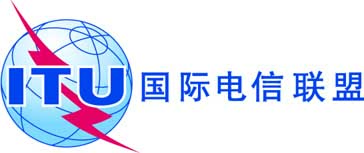 全体会议文件 72(Rev.1)-C2014年9月24日原文：英文秘书长的说明秘书长的说明表决权的丧失
（截至2014年10月13日的情况）表决权的丧失
（截至2014年10月13日的情况）成员国
（按法文字母排序）S = 签署国
NS = 未签署国A = 欠付国际电联
款额安提瓜和巴布达NSA刚果共和国-A多米尼克-A冈比亚-A洪都拉斯-A利比里亚-A马绍尔群岛-A密克罗尼西亚-A瑙鲁NSA尼加拉瓜-A圣基茨和尼维斯-A圣文森特和格林纳丁斯-A所罗门群岛NSA图瓦卢-A